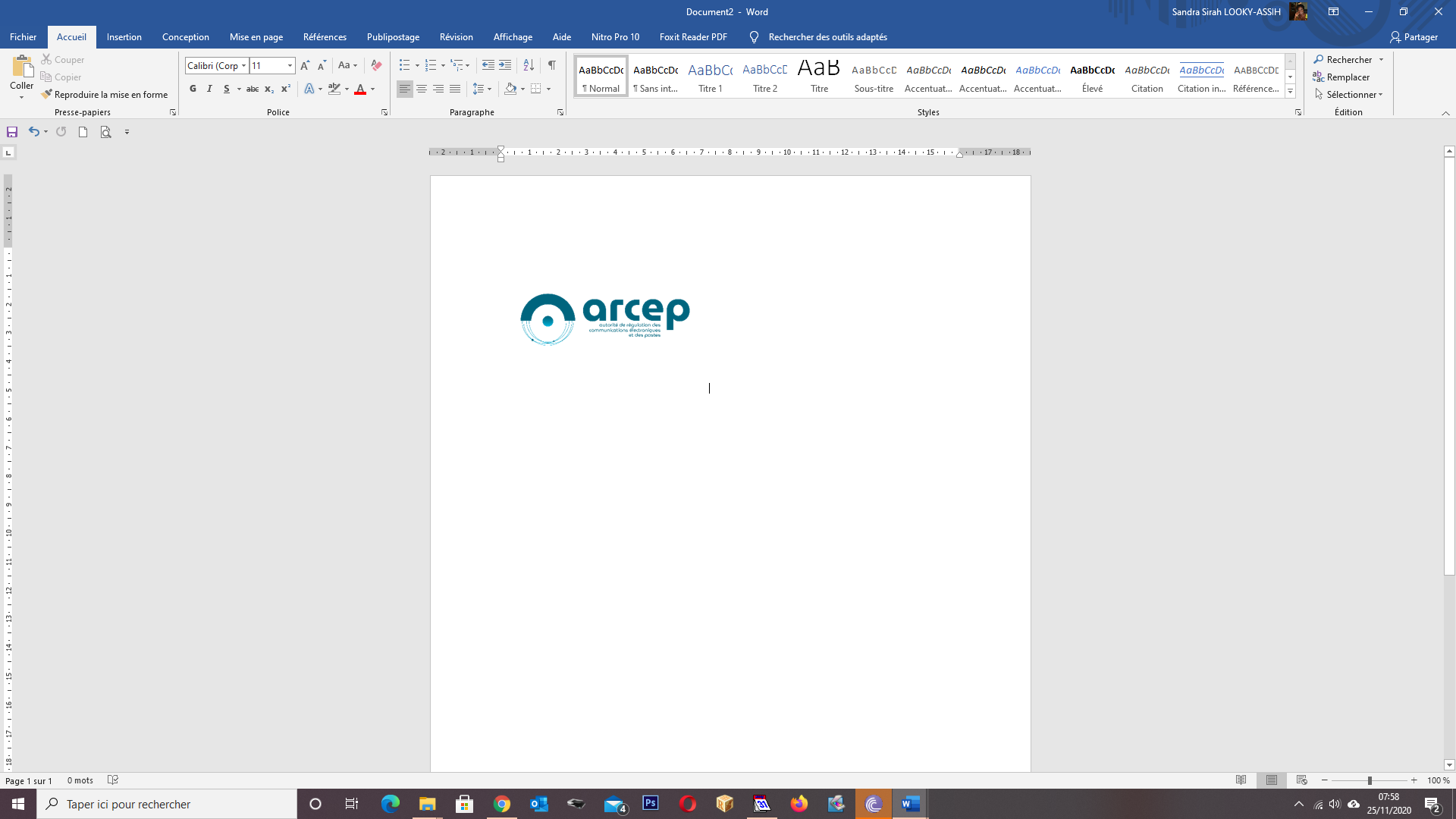 Formulaire de demande d’homologation d’équipements ou de terminauxLe formulaire ci-dessous est destiné aux personnes morales ou physiques (ci-après « le Demandeur ») demandant l’homologation d’équipements ou de terminaux conformément à la loi n°2012-018 sur les communications électroniques du 17 décembre 2012 modifiée par la loi n°2013-003 du 19 février 2013 (ci-après dénommées LCE) et au décret n°2014-088/PR du 31 mars 2014 relatif au régime des activités des communications électroniques.Dans ce cadre, toute demande d’homologation d’équipements ou de terminaux précise le type d’équipements ou de terminaux objet de la demande et s’accompagne d’un formulaire ci-après dûment rempli et de toutes les pièces qui y sont demandées.La demande est une lettre d’accompagnement sur papier à en-tête signée par le représentant légal du demandeur ou par une personne mandatée à ces fins incluant la déclaration sur l’honneur de respecter les exigences essentielles définies dans la LCE.PARTIE ADMINISTRATIVEEquipements ou terminaux objet de la demandeA remplir pour chaque équipement ou terminalN.B. Fournir l’échantillon de l’équipement à homologuerFait à ……………………….Le……………………Signature et cachetLISTE DES PIECES A FOURNIR Lettre de demande d’homologation d’équipements ou de terminaux adressée au directeur général de l’Autorité de régulation ;Identité du Demandeur Copie du RCCM ou de son équivalent ; Copie de la carte d’opérateur économique annexes 3, 4 & 5 (décision n°2001-002/ART&P/CD du 05/09/01) annexe 2 de la décision n°2001-002/ART&P/CD du 05/09/01) et le mandat s’il s’agit du représentant ;le formulaire de demande dûment rempli ;Les schémas électriques de l’interface réseau de l’équipement ;la liste des composants élémentaires constituant le système, ainsi que leurs références ;la ou les notices d’exploitation et d’utilisation du matériel ;les différentes interfaces supportées par le matériel ;les rapports des tests ; le récépissé de paiement de frais de dossier ;toutes informations complémentaires que le demandeur juge appropriées pour justifier sa demande ;dossier fourni en 3 exemplaires (1 exemplaire physique original et deux copies dont une en version électronique scannée en PDF).Identité du demandeur (Personne morale)Identité du demandeur (Personne morale)Dénomination Adresse N° d’immatriculation au registre du commerce et du crédit mobilier ou équivalent Statut juridiqueNuméro d’identification fiscale Nom du représentant légal Fonction du représentant légalAdresse TéléphoneAdresse électronique Identité du demandeur (Personne physique)Identité du demandeur (Personne physique)Nom et PrénomsProfessionAdresse TéléphoneAdresse électronique Pièces d’identité (CNI/PP/ certificat de résidence/carte consulaire)N° d’immatriculation au registre du commerce et du crédit mobilier ou équivalentDescription des activités du demandeurDescription des activités du demandeurIdentité du bénéficiaire (si différent du demandeur)Identité du bénéficiaire (si différent du demandeur)Dénomination Adresse TéléphoneAdresse électronique Statut juridiqueDescription des activités du bénéficiaireDescription des activités du bénéficiaireMotif de la demande d’homologation Fabrication au TogoImportation au TogoCommercialisation au TogoInstallation et utilisation au TogoPrésentationNom :           Marque :Modèle :Année de fabrication :Nom du fabricantPays de fabrication :CaractéristiquesBande de fréquence :Fréquence d’opération :Modulation :le logiciel (software) :Tests de laboratoireDénomination du Laboratoire :Test de compatibilité électromagnétique :Test de sécuritéTest de spectre radioTest de santéAutres tests (à préciser)